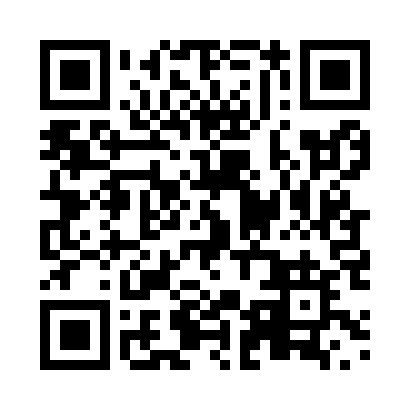 Prayer times for Grey River, Newfoundland and Labrador, CanadaWed 1 May 2024 - Fri 31 May 2024High Latitude Method: Angle Based RulePrayer Calculation Method: Islamic Society of North AmericaAsar Calculation Method: HanafiPrayer times provided by https://www.salahtimes.comDateDayFajrSunriseDhuhrAsrMaghribIsha1Wed4:196:001:156:198:3110:132Thu4:175:591:156:198:3310:153Fri4:145:571:156:208:3410:174Sat4:125:561:156:218:3510:195Sun4:105:541:156:228:3710:216Mon4:085:531:156:238:3810:247Tue4:055:511:156:248:3910:268Wed4:035:501:156:248:4110:289Thu4:015:481:156:258:4210:3010Fri3:595:471:156:268:4310:3211Sat3:575:461:156:278:4510:3412Sun3:555:441:156:278:4610:3613Mon3:535:431:156:288:4710:3814Tue3:515:421:156:298:4910:4015Wed3:495:401:156:308:5010:4216Thu3:475:391:156:308:5110:4417Fri3:455:381:156:318:5210:4618Sat3:435:371:156:328:5410:4819Sun3:415:361:156:338:5510:5020Mon3:395:351:156:338:5610:5221Tue3:375:341:156:348:5710:5422Wed3:355:331:156:358:5810:5623Thu3:335:321:156:358:5910:5824Fri3:325:311:156:369:0111:0025Sat3:305:301:156:379:0211:0226Sun3:285:291:166:379:0311:0427Mon3:275:281:166:389:0411:0628Tue3:255:271:166:399:0511:0829Wed3:235:271:166:399:0611:0930Thu3:225:261:166:409:0711:1131Fri3:215:251:166:409:0811:12